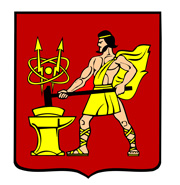 АДМИНИСТРАЦИЯ  ГОРОДСКОГО ОКРУГА ЭЛЕКТРОСТАЛЬМОСКОВСКОЙ   ОБЛАСТИПОСТАНОВЛЕНИЕ28.12.2023 № 1720/12Об утверждении Порядка предоставления гранта из бюджета городского округа Электросталь Московской области учителям-предметникам, привлеченным в муниципальные общеобразовательные учреждения из иных территорийВ соответствии со статьей 16 Федерального закона от 06.10.2003 № 131-ФЗ «Об общих принципах организации местного самоуправления в Российской Федерации», от 24.07.1998 №124-ФЗ «Об основных гарантиях прав ребенка в Российской Федерации», от 29.12.2012 №273-ФЗ «Об образовании в Российской Федерации», Законом Московской области от 27.07.2013 № 94/2013-ОЗ «Об образовании», Администрация городского округа Электросталь Московской области ПОСТАНОВЛЯЕТ:Утвердить Порядок предоставления гранта из бюджета городского округа Электросталь Московской области учителям-предметникам, привлеченным в муниципальные общеобразовательные учреждения городского округа Электросталь Московской области из иных территорий (Приложение 1). Утвердить прилагаемую форму соглашения о предоставлении из бюджета городского округа Электросталь Московской области грантов учителям-предметникам, привлеченным в муниципальные общеобразовательные учреждения городского округа Электросталь Московской области из иных территорий (Приложение 2).Опубликовать настоящее постановление в газете «Молва» и разместить на официальном сайте городского округа Электросталь Московской области в сети интернет по адресу: www.electrostal.ru.Настоящее постановление вступает в силу с 01.01.2024, но не ранее его официального опубликования. Контроль за исполнением настоящего постановления возложить на заместителя Главы Администрации городского округа Электросталь Московской области М.Ю. Кокунову.Глава городского округа                                                                                          И.Ю. ВолковаПриложение 1УТВЕРЖДЕНпостановлением Администрациигородского округа ЭлектростальМосковской областиот 28.12.2023 № 1720/12Порядок предоставления гранта из бюджета городского округа Электросталь Московской области учителям-предметникам, привлеченным в муниципальные общеобразовательные учреждения городского округа Электросталь Московской области из иных территорийНастоящим Порядком устанавливается процедура предоставления грантов учителям-предметникам, привлеченным в муниципальные общеобразовательные учреждения городского округа Электросталь Московской области из иных территорий (далее - грант, образовательные учреждения, городской округ Электросталь).2. Гранты предоставляются учителям-предметникам, привлеченным в муниципальные общеобразовательные учреждения городского округа Электросталь из иных территорий (далее учителя-предметники), признанным победителями конкурсного отбора на замещение вакантных должностей учителей-предметников, заключившим трудовой договор с образовательным учреждением городского округа Электросталь и соглашение с Управлением образования Администрации городского округа Электросталь Московской области о выплате из бюджета городского округа Электросталь грантов учителям-предметникам, привлеченным в муниципальные общеобразовательные учреждения городского округа Электросталь из иных территорий.3. Гранты предоставляются в целях привлечения квалифицированных учителей-предметников к работе в образовательные учреждения городского округа Электросталь для замещения вакантных должностей учителей, закрепления в образовательных учреждениях, муниципальной поддержки квалифицированных учителей-предметников в рамках организации предоставления общедоступного и бесплатного дошкольного, начального общего, основного общего, среднего общего образования по основным общеобразовательным программам в муниципальных образовательных организациях (за исключением полномочий по финансовому обеспечению реализации основных общеобразовательных программ в соответствии с федеральными государственными образовательными стандартами).4. Гранты предоставляются однократно Управлением образования Администрации городского округа Электросталь Московской области (далее – Управление образования) как главным распорядителем средств бюджета в сфере образования, осуществляющим выплату грантов в соответствии с настоящим Порядком. Управление образования заключает с получателем гранта соглашение о предоставлении из бюджета городского округа Электросталь гранта по форме, утвержденной настоящим Порядком (далее - соглашение).5. Выплата гранта, предоставляемая на конкурсной основе, осуществляется из бюджета городского округа Электросталь Московской области в пределах лимитов бюджетных обязательств, доведенных Управлению образования как получателю средств бюджета городского округа Электросталь Московской области на соответствующий финансовый год на указанные в п.3 настоящего Порядка цели, в рамках муниципальной программы городского округа Электросталь Московской области «Образование».6. Условия выплаты грантов:а) победа в конкурсе на замещение вакантных должностей учителей-предметников (далее - конкурс) и заключение трудового договора с образовательным учреждением городского округа Электросталь;б) заключение соглашения Управлением образования с получателем гранта.7.  Для участия в конкурсе учитель-предметник предоставляет на электронную почту Управления образования elst_uprobr@mosreg.ru документы:заявление об участии в конкурсном отборе на присуждение гранта из бюджета городского округа Электросталь Московской области учителям-предметникам, привлеченным в муниципальные общеобразовательные учреждения из иных территорий (согласно приложению 1 к настоящему Порядку), анкету (согласно приложению 2 к настоящему Порядку),копию паспорта (ВСЕ страницы в хорошем качестве),копии дипломов о профессиональном образовании,копию трудовой книжки (при наличии),копии документов о прохождении повышения квалификации,справку об отсутствии судимости и (или) факта уголовного преследования по реабилитирующим обстоятельствам,документ, подтверждающий отсутствие медицинских противопоказаний (ограничений) для педагогической деятельности,электронное портфолио учителя-предметника: достижения обучающихся в олимпиадном движении, результаты ГИА выпускников, результаты участия в конкурсах профессионального мастерства (в свободной форме).8.  Конкурс проводится в два этапа:анализ предоставленных документов,собеседование.В период проведения первого этапа муниципальная комиссия, состав которой определяется приказом Управления образования, рассматривает поступившую на конкурс документацию претендентов и коллегиально принимает решение о допуске кандидата ко второму этапу. Данное решение принимается комиссией в соответствии с критериями анализа документов соискателя гранта:уровень учебных достижений обучающихся по предмету, включая данные ГИА, ВПР, контрольных срезов обучающихся и иных независимых исследований;уровень участия обучающихся в олимпиадах и конкурсах различного уровня;уровень работы учителя по реализации ФГОС, по распространению опыта, участию в конкурсах профессионального мастерства;качество работы учителя по профессиональному развитию. Соискатели, прошедшие первый этап, приглашаются на очное собеседование. Собеседование проводится муниципальной комиссией. По итогам каждого этапа составляется протокол. Общее время проведения конкурсных процедур и опубликования результатов – не более 14 дней. 9. Победителем конкурса признается учитель-предметник, набравший наибольшие баллы по итогам двух этапов. При равном количестве баллов победителем признается учитель-предметник, подавший документы раньше. 10. Результаты конкурса вывешиваются на официальном сайте Управления образования http://uo-el.edumsko.ru   в разделе «Профессиональные конкурсы» в течение трех дней с даты последнего этапа конкурса.11. Для заключения соглашения победитель конкурса в течение 14 календарных дней со дня проведения конкурса представляет в Управление образования заявление на выплату гранта (согласно приложению 3 к настоящему Порядку) с приложением документа, подтверждающего реквизиты счета, открытого в кредитной организации на имя победителя конкурса.12. Управление образования регистрирует заявление и приложенные к нему документы на выплату гранта в день их подачи, присваивая ему порядковый номер, в журнале, который должен быть прошит, пронумерован и скреплен печатью.13. Управление образования в течение 14 календарных дней со дня регистрации заявления рассматривает поступившие документы и заключает соглашение с победителем конкурса или отказывает в его заключении по основанию, указанному в пункте 15 настоящего Порядка.В течение 7 календарных дней Управление образования направляет победителю конкурса уведомление о заключении соглашения в форме электронного документа либо об отказе в заключении соглашения с указанием причины отказа по адресу электронной почты, указанному в анкете в форме электронного документа.14. Получатель гранта в день подписания соглашения обязан представить справку/ трудовой договор/ приказ о приеме на работу в образовательное учреждение, с которым получатель гранта заключил трудовой договор, датированный не ранее даты проведения конкурса.15. Основанием для отказа в заключении соглашения является отсутствие справки /трудового договора/ приказа о приеме на работу, указанной в пункте 14 настоящего Порядка, наличие постоянной регистрации на территории г.о.Электросталь Московской области.16. Соглашение подписывается начальником Управления образования и победителем конкурса в 2-х экземплярах, имеющих равную юридическую силу, один из которых хранится в Управлении образования, второй - у получателя гранта.17. Выплата гранта осуществляется единовременно посредством перечисления средств с лицевого счета Управления образования на открытый в кредитной организации расчетный счет получателя гранта в течение 30 дней с момента заключения соглашения. 18. Размер гранта устанавливается в размере 300 000 (триста тысяч) руб. 00 коп.19. Грант носит персональный характер. Получатель гранта обязан отработать в образовательном учреждении не менее 3 лет (со дня получения гранта).20. Получатель гранта ежегодно в срок до 1 октября предоставляет в Управление образования справку из образовательного учреждения, в котором получатель гранта работал на момент заключения соглашения, о его трудовой деятельности (должность, учебная нагрузка).21. В случае расторжения трудового договора с образовательным учреждением до истечения 3-летнего срока (за исключением случаев прекращения трудового договора по основаниям, предусмотренным пунктом 8 части первой статьи 77, пунктами 1 и 2 части первой статьи 81, пунктами 1, 2, 5, 6 и 7 части первой статьи 83 Трудового кодекса Российской Федерации), получатель гранта обязан в письменной форме уведомить Управление образования о прекращении трудовых отношений в течение 15 календарных дней с даты увольнения.22. Получатель гранта обязан в письменной форме уведомить Управление образования об изменении объема учебной нагрузки в течение 15 календарных дней с даты установления ему учебной нагрузки менее 18 часов в неделю за ставку заработной платы.23. В случае непредоставления в установленный срок справки, указанной в пункте 20 настоящего Порядка, Управление образования в срок до 7 октября текущего года направляет запрос в образовательное учреждение для установления факта трудовых отношений между получателем гранта и образовательным учреждением.24. В случае подтверждения факта прекращения трудовых отношений между получателем гранта и образовательным учреждением Управление образования взыскивает средства в размере, пропорциональном неотработанным месяцам 3-летнего срока, начиная с первого числа месяца получения гранта.25. В случае нарушения условий, установленных Порядком, сумма гранта подлежит возврату в бюджет городского округа Электросталь Московской области на лицевой счет Управления образования в размере, пропорциональном неотработанным месяцам 3-летнего срока либо месяцам 3-летнего срока с даты установления учебной нагрузки менее одной тарифной ставки, начиная с первого числа месяца получения гранта в 3-месячный срок с момента расторжения трудового договора.26. Возврат гранта осуществляется в следующем порядке:- в течение 15 календарных дней со дня получения Управлением образования уведомления о расторжении трудового договора с образовательным учреждением либо установления учебной нагрузки менее одной тарифной ставки получателю гранта направляется соответствующее письменное уведомление о необходимости возврата гранта;- получатель гранта в течение 2-месячного срока со дня получения данного письменного уведомления перечисляет на лицевой счет Управления образования сумму гранта в размере, пропорциональном неотработанным месяцам 3-летнего срока либо месяцам 3-летнего срока с даты установления учебной нагрузки менее одной тарифной ставки, начиная с первого числа месяца получения гранта в соответствии с пунктом 21 настоящего Порядка для последующего перечисления в бюджет городского округа Электросталь Московской области.27. При отказе получателя гранта от добровольного возврата указанных средств в установленные сроки эти средства взыскиваются в судебном порядке.Приложение 1 к Порядку Начальнику Управления образования Администрации городского округа Электросталь Московской области 
Е. И. Митькиной______________________________________(Ф.И.О. кандидата)______________________________________паспорт _______________________________выдан ________________________________дата выдачи ___________________________проживающего (ей) по адресу: _______________________________________________________________________________________контактный телефон: ___________________Заявлениеоб участии в конкурсном отборе на присуждение гранта из бюджета городского округа Электросталь Московской области учителям-предметникам, привлеченным в муниципальные общеобразовательные учреждения городского округа Электросталь из иных территорийЯ, _______________________________________________________________________,     
(фамилия, имя, отчество полностью, дата рождения)паспорт _________________________________________________________________________                                                 (серия и номер паспорта; наименование органа,_______________________________________________________________________________,                                                                  выдавшего паспорт, дата выдачи)гражданство____________________________________________________________________________________________,желаю принять участие в конкурсном отборе на присуждение гранта из бюджета городского округа Электросталь Московской области учителям-предметникам, привлеченным в муниципальные общеобразовательные учреждения городского округа Электросталь из иных территорий, т.к. планирую работу в муниципальном общеобразовательном учреждении.            Я являюсь учителем _______________________________________________________
                                                                                                                  (указать преподаваемый предмет) и имею педагогический стаж работы _________ лет           Настоящее место работы/последнее место работы:______________________________
_______________________________________________________________________________
_______________________________________________________________________________
                  (наименование субъекта Российской Федерации, наименование образовательной организации)          Планирую осуществлять свою трудовую деятельность в _________________________ ________________________________ в должности __________________________________. (наименование организации  работодателя)  				 (указать преподаваемый предмет)         Прилагаю следующие документы:______________________________________________________________________________________________________________________________________________________________________________________________________________________________________________________________________________________________________Согласен (не согласен) на сбор, систематизацию, хранение и передачу следующих персональных данных: фамилия, имя, отчество, регистрация по месту проживания, серия, номер, дата и место выдачи паспорта.Заявитель __________________________          _______________________________                                            (подпись)                                                                  (расшифровка подписи) «___» _______________ 20__ г.Заявление принято «___» ___________ 20__ г.Указанные в заявлении документы проверены.___________________ _____________________________________________________       (должность лица, принявшего заявление)                (подпись)                            (расшифровка подписи)«___» ___________ 20__ г.Приложение 2 к Порядку Анкета участникаконкурсного отбора на присуждение гранта из бюджета городского округа Электросталь Московской области учителям-предметникам, привлеченным в муниципальные общеобразовательные учреждения городского округа Электросталь из иных территорийФамилия, имя, отчество претендентаМесто работы, занимаемая должностьДата рождения (число, месяц, год)Образование (полное наименование образовательной организации, год окончания)Квалификационная категория, ученая степень, ученое званиеКакими государственными и ведомственными (отраслевыми) наградами, наградами награжден (а), даты награжденияСтаж работы: общий/в отраслиМотивационное письмо о занятии вакантной должности учителя-предметникаПриложение 3 к Порядку Управление образования Администрации городского округа Электросталь Московской области 
______________________________________(Ф.И.О. кандидата в именительном падеже)______________________________________проживающего (ей) по адресу: _______________________________________________________________________________________контактный телефон: ___________________ЗаявлениеПрошу причитающийся мне, ________________________________________________(ФИО),  «____»  ____________ ___ года рождения, граждан(ке/ину) _________________________________ (указать государство), паспорт серия ____ №________, выдан _____________________________________________ «__»____20__ года, код подразделения ______, зарегистрированный по месту жительства по адресу: 144___, _____________________________________________________________ фактически проживающ(ей/ему) по адресу:________________________________________ ________________________________, страховое свидетельство обязательного пенсионного страхования ______________________, ИНН________________ грант из бюджета городского округа Электросталь Московской области учителям-предметникам, привлеченным в муниципальные общеобразовательные учреждения из иных территорий перечислить на расчетный счет №__________________________________________,  открытый в ____________________________________________________________________________________(наименование  банка) г. _______________.Дата                           				 ПодписьПриложение 2 УТВЕРЖДЕНОпостановлением Администрации городского округа Электросталь Московской области от _________ №_________СОГЛАШЕНИЕ № __________о предоставлении из бюджета городского округа Электросталь Московской области грантов учителям-предметникам, привлеченным в муниципальные общеобразовательные учреждения городского округа Электросталь из иных территорий

г. Электросталь                                                                            "__" ________________ 20__ года Управление   образования Администрации городского округа Электросталь Московской области, именуемое в дальнейшем Управление, в лице начальника Управления _______________________________________________________________________________,(фамилия, имя, отчество)действующее на основании Положения, с одной стороны, и _______________________________________________________________________________,(фамилия, имя, отчество (при наличии))_______________________________________________________________________________,(наименование и реквизиты документа, удостоверяющего личность получателя гранта)именуемый(-ая) в дальнейшем Получатель гранта, с другой стороны, вместе именуемые Стороны, в соответствии с Порядком предоставления гранта из бюджета городского округа Электросталь Московской области учителям-предметникам, привлеченным в муниципальные общеобразовательные учреждения из иных территорий, утвержденным постановлением Администрации городского округа Электросталь Московской области от «__» ___________ 2023 года № ____ (далее Порядок), заключили настоящее Соглашение о нижеследующем.Предмет Соглашения Предметом Соглашения является выплата Управлением гранта за счет средств бюджета городского округа Электросталь Московской области Получателю гранта, признанному победителем конкурсного отбора на замещение вакантных должностей учителей-предметников и заключившим трудовой договор с муниципальным общеобразовательным учреждением городского округа Электросталь Московской области.Порядок и сроки перечисления гранта. Выплата гранта Получателю гранта осуществляется единовременно в течение 30 дней с момента заключения настоящего Соглашения на расчетный счет Получателя гранта, открытый им в кредитной организации. Размер гранта ___________________.Грант имеет персональный характер.Взаимодействие Сторон. Управление вправе запрашивать у Получателя гранта информацию об осуществлении им трудовой деятельности в образовательном учреждении и последующей трудовой деятельности в сроки, установленные пунктом 3.4.2 Соглашения.Управление обязано осуществить выплату гранта Получателю гранта в порядке и в сроки, предусмотренные Порядком и настоящим Соглашением.Получатель гранта вправе получать грант в порядке, размере и в сроки, предусмотренные Порядком и настоящим Соглашением.Получатель гранта обязан:Отработать непрерывно не менее трех лет с даты заключения настоящего Соглашения по основному месту работы в муниципальных общеобразовательных учреждениях (далее образовательное учреждение), расположенных на территории городского округа Электросталь Московской области, при учебной нагрузке не менее одной тарифной ставки в соответствии с трудовым договором.В случае, если объем учебной нагрузки составит менее одной тарифной ставки, сумма гранта подлежит возврату в порядке, установленном абзацем вторым пункта 3.4.3 настоящего Соглашения.Период отпуска по беременности и родам, отпуска по уходу за ребенком включается в 3-летний срок, предусмотренный абзацем первым настоящего пункта.Ежегодно в срок до 1 октября представлять в Управление справку образовательного учреждения о его трудовой деятельности. Справка образовательного учреждения должна содержать информацию о должности и объеме учебной нагрузки.Получатель гранта обязан уведомить Управление в случае перевода его по истечении 2-летнего срока со дня получения гранта на иную должность в общеобразовательном учреждении, с которым получатель гранта заключил трудовой договор, а также в случае его трудоустройства на должность учителя или иную должность в другом общеобразовательном учреждении городского округа Электросталь Московской области, в простой письменной форме в течение 15 календарных дней с даты вышеуказанных изменений с представлением справки общеобразовательным учреждением об установленном получателю гранта объеме учебной нагрузки.Получатель гранта обязан уведомить Управление в случае выхода в отпуск по уходу за ребенком до достижения им возраста 3 лет в течение 10 рабочих дней с момента выхода в отпуск.В период нахождения в отпуске по уходу за ребенком до достижения им возраста 3 лет при представлении справки, указанной в абзаце первом настоящего пункта, объем учебной нагрузки не указывается.В случае расторжения трудового договора до истечения 3-летнего срока, установленного Соглашением (за исключением случаев прекращения трудового договора по основаниям, предусмотренным пунктом 8 части первой статьи 77, пунктами 1 и 2 части первой статьи 81, пунктами 1, 2, 5, 6 и 7 части первой статьи 83 Трудового кодекса Российской Федерации), получатель гранта должен уведомить Управление в простой письменной форме в течение 15 календарных дней о расторжении трудового договора и вернуть в бюджет городского округа Электросталь Московской области на лицевой счет Управления денежные средства  в 2-месячный срок со дня получения письменного уведомления в размере, пропорциональном неотработанным месяцам 3-летнего срока, начиная с первого числа месяца получения гранта.           Получатель гранта в случае изменения объема учебной нагрузки должен уведомить Управление в простой письменной форме в течение 15 календарных дней с даты установления ему объема учебной нагрузки по должности «Учитель» менее одной тарифной ставки и в 2-месячный срок со дня получения письменного уведомления вернуть в бюджет городского округа Электросталь Московской области на лицевой счет Управления денежные средства в размере, пропорциональном месяцам 3-летнего срока, начиная с даты установления учебной нагрузки по должности «Учитель» менее одной тарифной ставки.Уведомить Управление об изменении фамилии, имени, отчества (при наличии), паспортных данных и иных сведений, имеющих значение для исполнения Соглашения, в течение 10 календарных дней со дня возникновения указанных изменений.Ответственность Сторон За неисполнение или ненадлежащее исполнение своих обязательств по Соглашению Стороны несут ответственность, предусмотренную законодательством Российской Федерации.Получатель гранта несет ответственность за представление Управлению недостоверной информации или отказ от представления информации в соответствии с законодательством Российской Федерации.В случае выявления факта представления Получателем гранта недостоверных документов, ставших основанием для принятия Управлением решения о выплате суммы гранта и заключения настоящего Соглашения, Получатель гранта возвращает всю сумму полученного гранта.При отказе Получателя гранта от добровольного возврата указанных средств в установленные сроки эти средства взыскиваются в судебном порядке.Срок действия Соглашения и основания для его досрочного прекращения Соглашение вступает в силу со дня его подписания Сторонами и действует до полного исполнения Сторонами принятых по Соглашению обязательств.Основаниями для досрочного прекращения Соглашения являются:отказ Получателя гранта от получения гранта до момента его выплаты;расторжение трудового договора до истечения 3-летнего срока в соответствии с пунктом 3.4.1 настоящего Соглашения.Заключительные положения Споры между Сторонами решаются путем переговоров, а при недостижении согласия - в судебном порядке.Изменение Соглашения осуществляется по соглашению Сторон в письменной форме в виде дополнительных соглашений к Соглашению, которые являются его неотъемлемой частью.Соглашение составлено в 2 экземплярах, имеющих одинаковую юридическую силу, по одному экземпляру для каждой из Сторон.Во всем, что не урегулировано настоящим Соглашением, Стороны руководствуются законодательством Российской Федерации.Адреса и реквизиты Сторон:БИК банка 9 цифрИНН банкаКор./счет банка20 цифрУправление образованияПолучатель грантаУправление образования Администрации городского округа Электросталь Московской области,144003, Московская область, город Электросталь, улица Мира, дом 5ИНН 505311421, ОРГН 1025007111931Начальник Митькина Елена Ивановна, телефон/факс 8(496)573-15-84______________________ Е.И.Митькина(подпись)«______»_____________________г._____________________г.     (дата)                       МП ВЕРНО:Заместитель начальникаУправления образованияАдминистрации городского округа Электросталь Московской области                                                            _______________________________________Ф.И.О. (полностью)ИНН__________________________________Паспортные данные:Серия ____________№ ________________________________________________________кем и когда выданМесто жительства:______________________________________________________________________________Контактный телефон:_____________________________________________________________ _______________ (подпись)                                                  (Ф.И.О.)______________ 20___ г. (дата)                       М.Ю. Кечина